Resolución N° 1035/2006 – 1429/2015 “Por la que se establece la Declaración de Política y Compromiso de la DINAC, respecto a la Seguridad Operacional”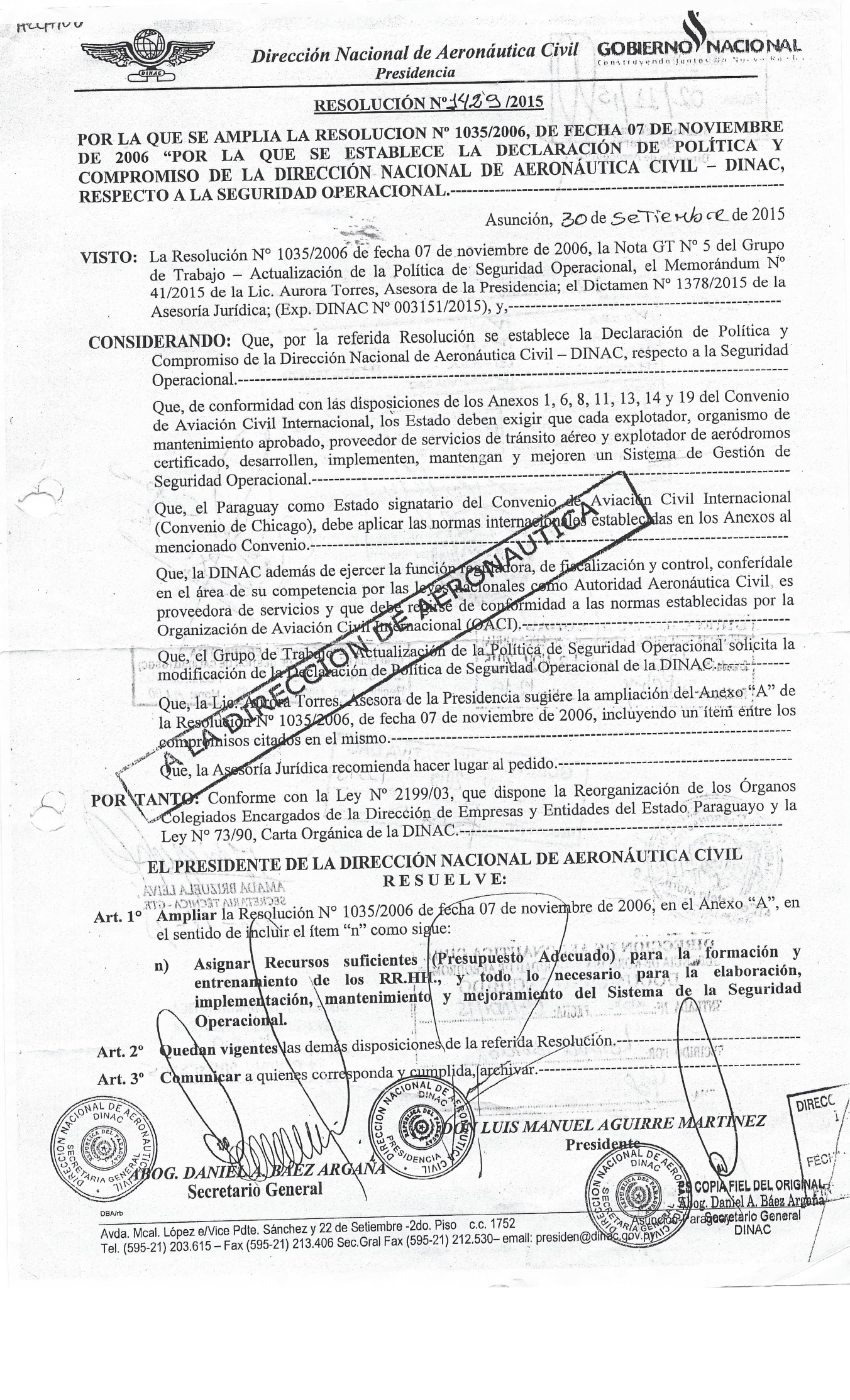 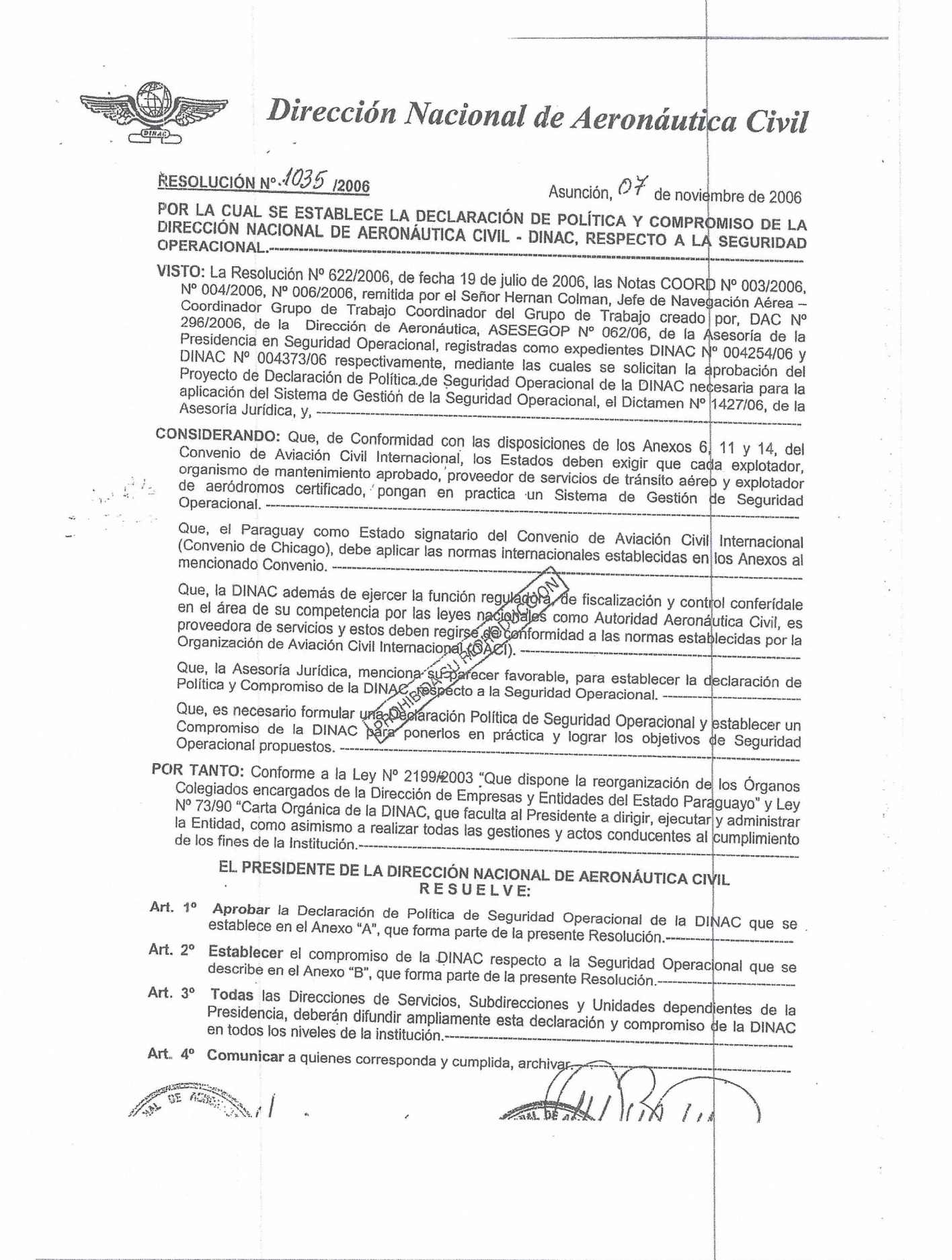 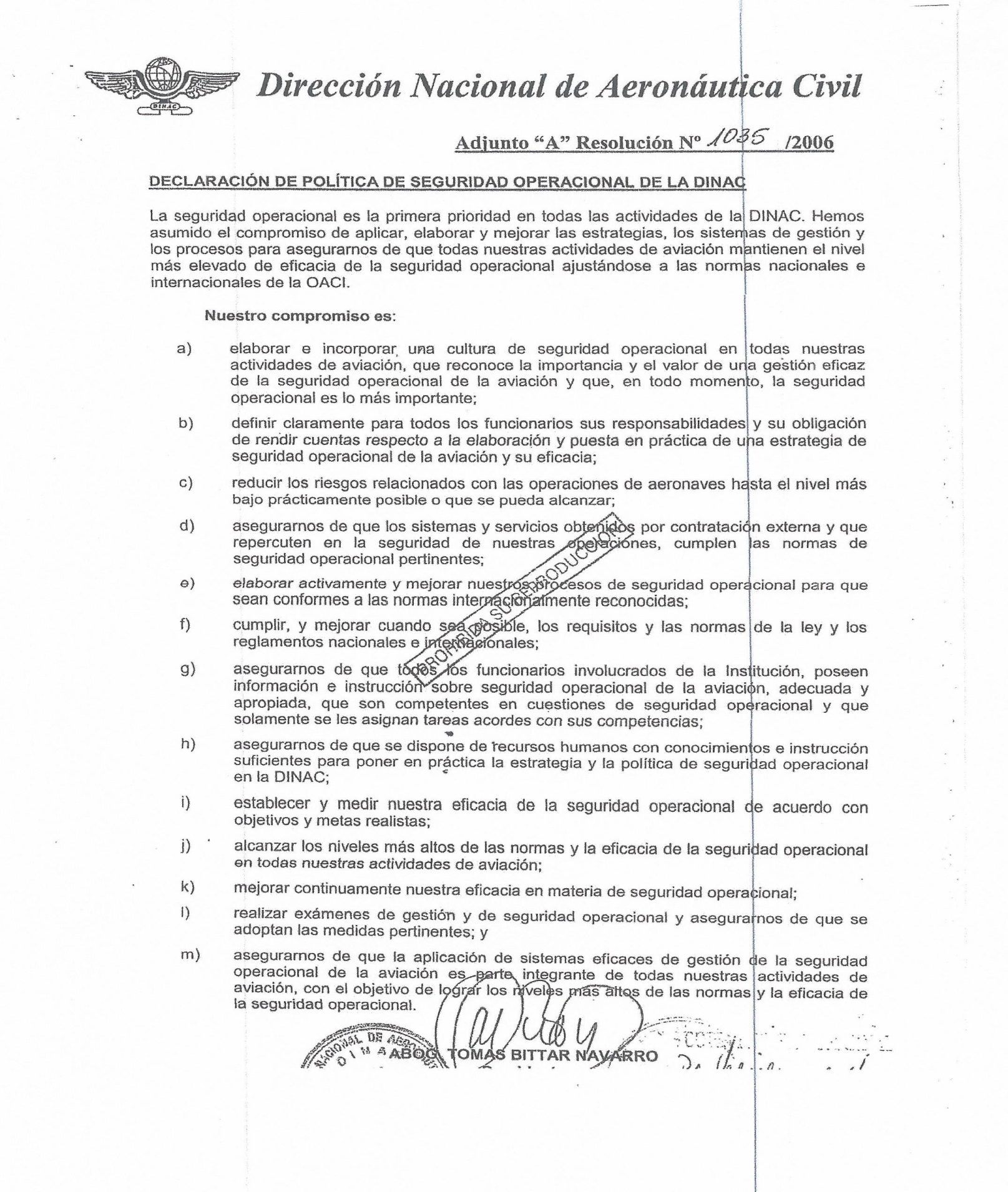 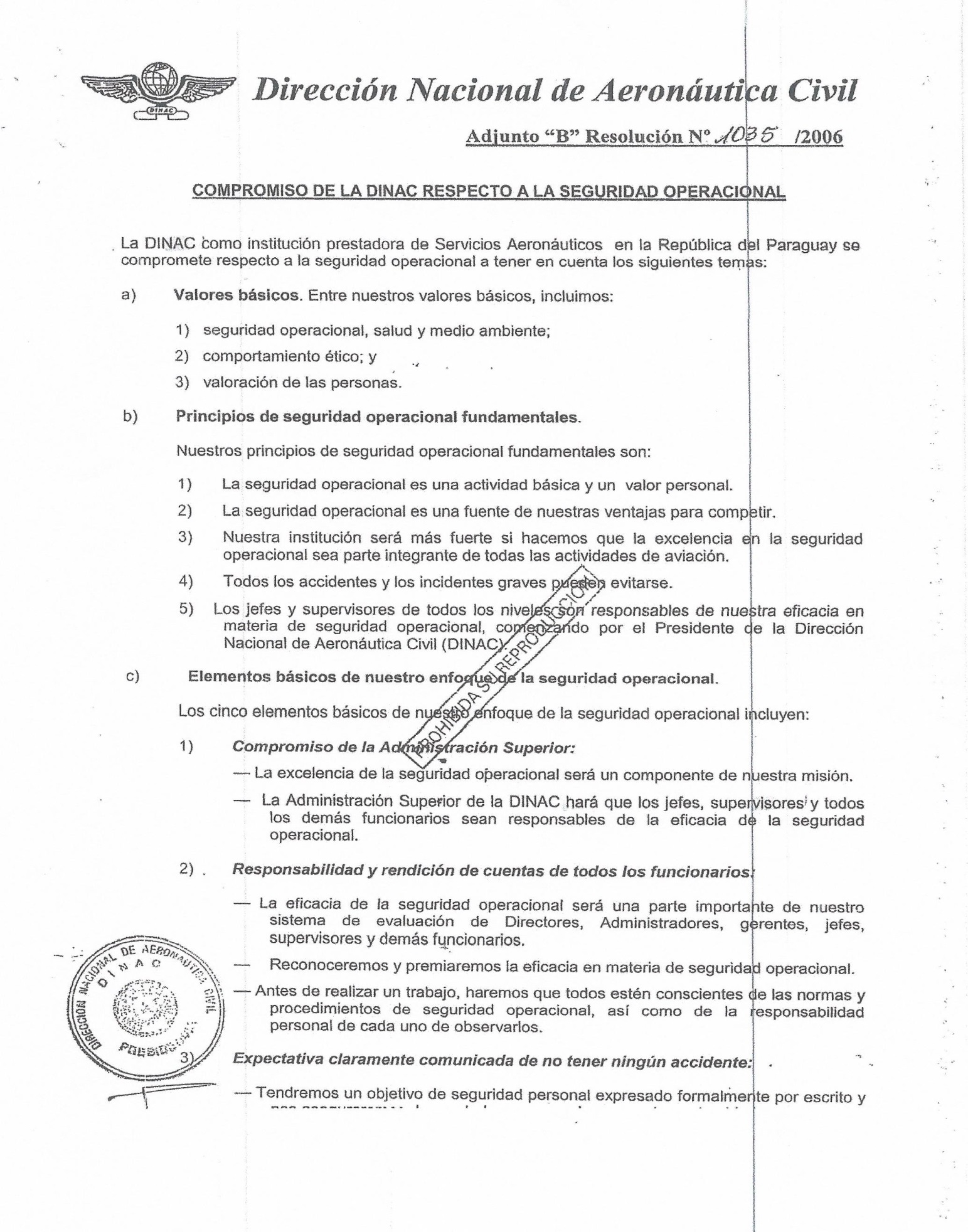 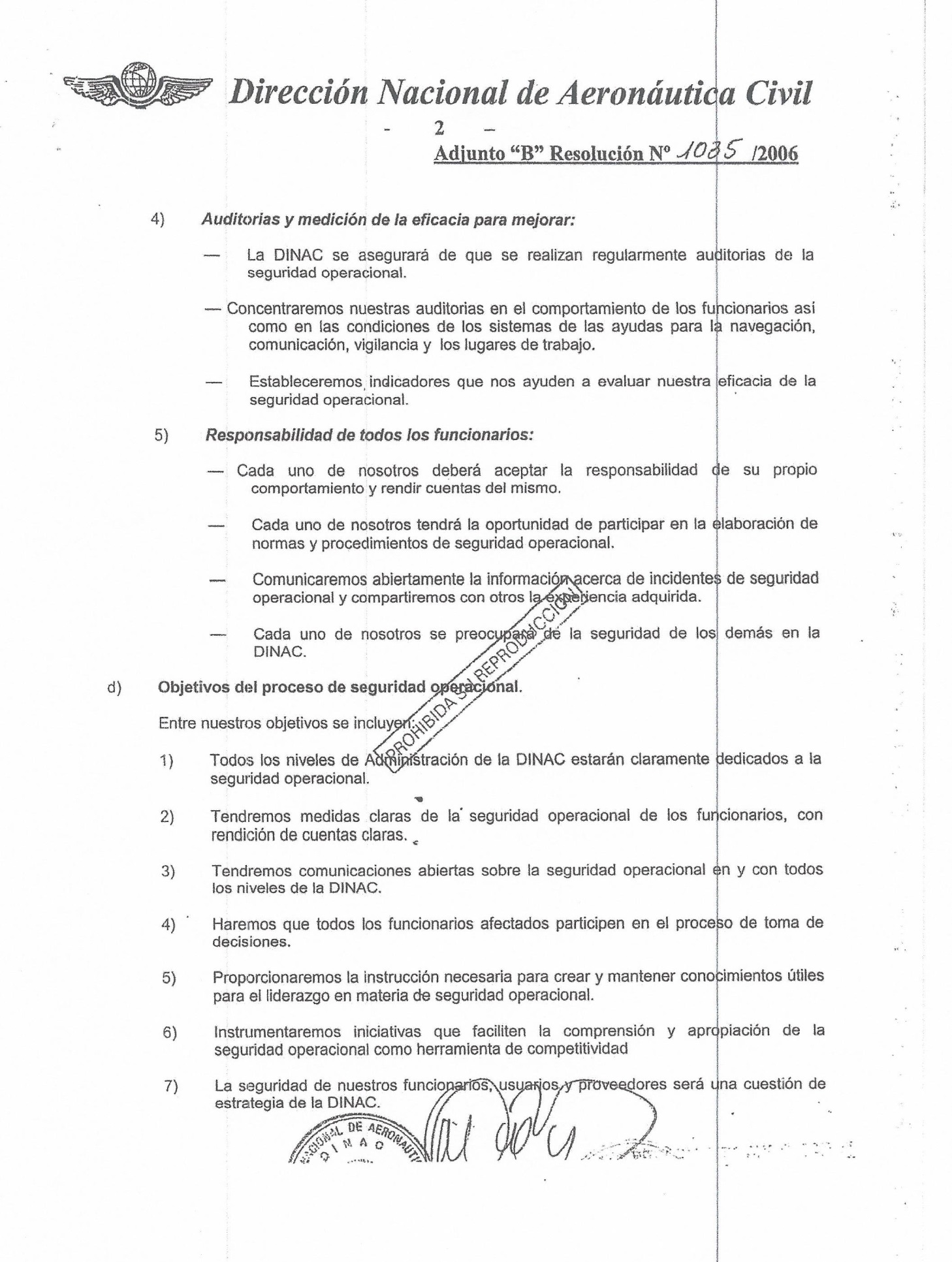 